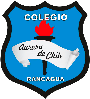 EVALUACIÓN FORMATIVA 3º AÑOS – EL TECLADO Y SU USOSEMANA 4ANTES DE REALIZAR LA ACTIVIDAD TE INVITO A VER EL SIGUIENTE VIDEO EXPLICATIVOhttps://youtu.be/9WBNRmyYvRQ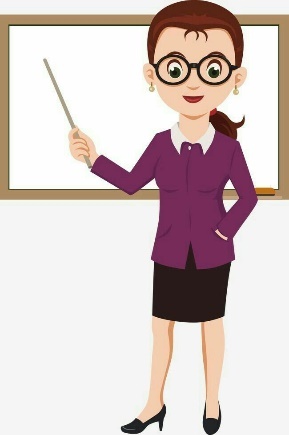 PROCEDIMIENTO PARA ENVIAR EL ARCHIVO: En asunto debes respetar el siguiente orden:Curso – nombre y apellido – nombre del trabajoejemplo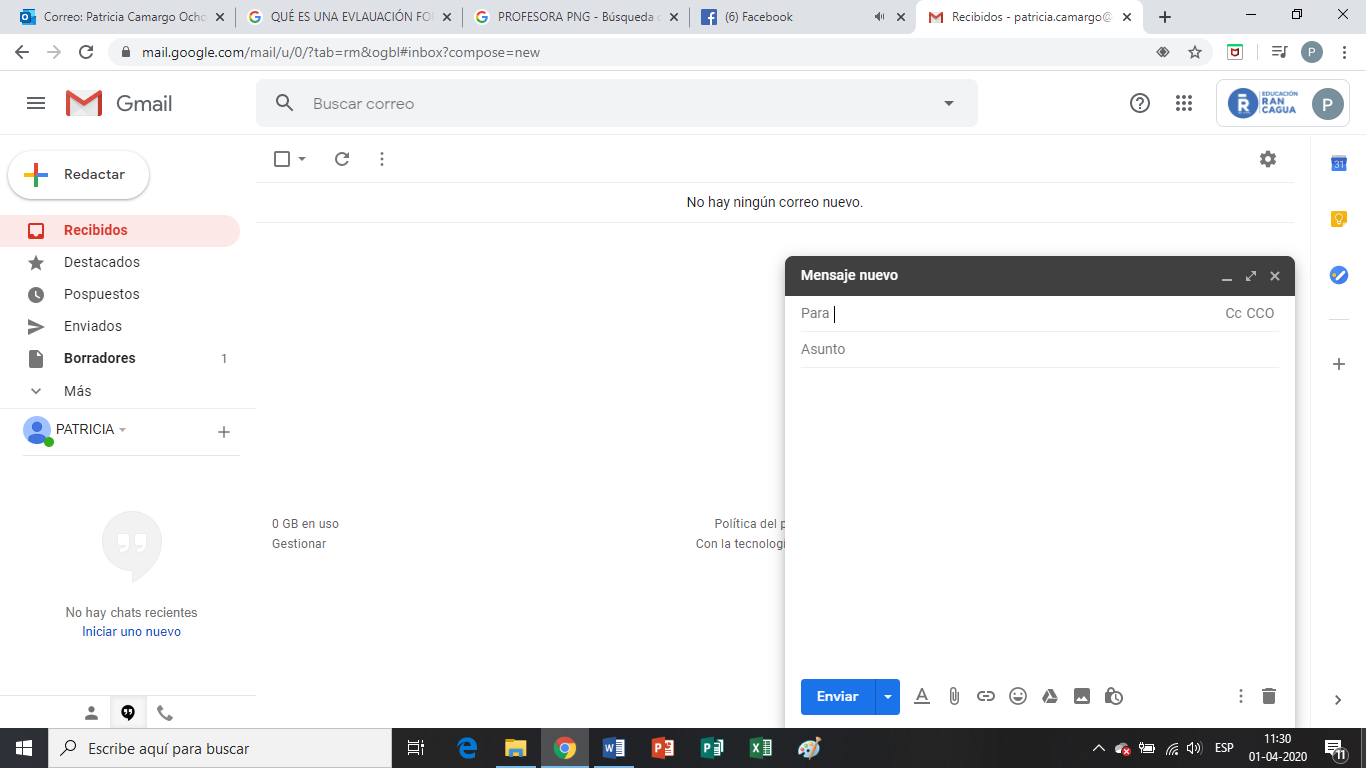 Evaluación formativa 3º años – El Teclado y su uso1.-COMPLETA ESCRIBIENDO EL NOMBRE DE CADA ÁREA DEL TECLADO.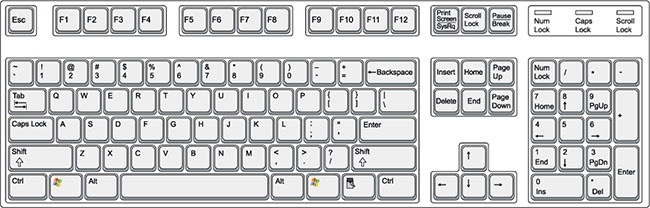 2.- UBICA LOS RECUADROS DE COLORES SOBRE LA TECLA CORRESPONDIENTE.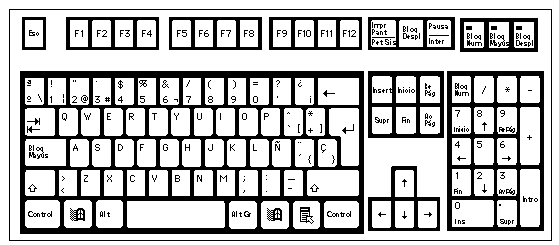 3.- SELECCIONA Y ELIMINA LA TECLA INCORRECTA.4.- ESCRIBE LAS SIGUIENTES ORACIONES EN EL COMPUTADOR.AUTOEVALUACIÓNLlegó el momento de evaluar tu avance. Marca con una X tu respuesta.PARA:patricia.camargo@colegio-auroradechile.clASUNTO3°B CAMILO ZAPATA TRABAJO 1Nombre: 3° __a) Roja la barra espaciadora b) Amarillo la tecla Bloq Mayúsc) Café una tecla con 2 caracteresd) Verde la tecla borrare) Azul la tecla Enter f) Morado una tecla con 3 caracteresg) Naranjo una tecla con 1 carácter1Para borrar una letra utilizo la tecla…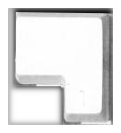 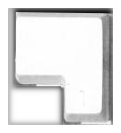 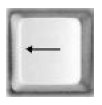 2Para bajar a la siguiente línea utilizo la tecla….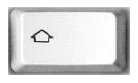 3Para separar una palabra de la otra utilizo la tecla….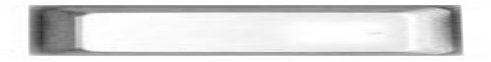 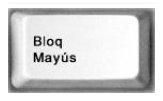 4Para poner la tilde a la “a” de mamá utilizo la tecla…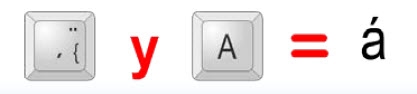 5La tecla Shift es: 6Para escribir la palabra CASA todo en mayúscula debo presionar  la tecla….7La tecla de función que utilizo para escribir  los signos (    ) es: 8La tecla de función que utilizo para escribir # es 1.- Francia, Italia, España y Alemania están en Europa.1.- 2.- Mi Número de teléfono es el 75358934.2.- 3.- (2 + 2) + (5 + 2) = 113.- 4.- Yo vivo en el departamento # 501.4.- 5.- ¡Me gusta mucho computación!5.- 6.- Debo comprar: lápices / gomas / tijeras / regla.6.- 7.- ¿Cuál es tu color favorito?7.- INDICADOR DE LOGROSIMAS O MENOSNO1.- Reconozco las principales áreas del teclado2.- identifico las principales teclas que hemos trabajado.3.- Sé como obtener el signo que se encuentra sobre las teclas con números.4.- Sé colocar la tilde a una palabra.5.- Puedo escribir una oración sin problemas, respetando los espacios, puntos y comas.